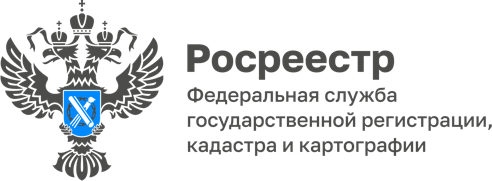 ПРЕСС-РЕЛИЗ20.03.2023Дачная амнистия 2.0 - новые возможности для гражданв части оформления прав на земельные участки и жилые домаВ чем суть?С 1 июля 2022 года вступила в силу так называемая «Дачная амнистия 2.0» - упрощенный порядок оформления гражданами прав на земельные участки и расположенные на них жилые дома, возведенные до 14 мая 1998 года, в отношении которых отсутствуют правоустанавливающие документы. Дачная амнистия действует в России до 1 марта 2031 года.Кто может воспользоваться?гражданин, использующий жилой дом;наследник такого гражданина;иные лица, имеющие регистрацию по месту жительства в таком доме.Какие условия?дом возведен до 14 мая 1998 года (до вступления в силу – Градостроительного кодекса РФ) и расположен в границах населенного пункта;право собственности на жилой дом у гражданина и иных лиц отсутствует;дом является постоянным местом проживания гражданина;земельный участок, на котором расположен дом, находится 
в государственной или муниципальной собственности;земельный участок не предоставлен гражданину.Какой порядок оформления?Подача заявления:Гражданину необходимо подать в орган местного самоуправления (районную или городскую администрацию) заявление о предварительном согласовании предоставления земельного участка или о предоставлении участка под существующим домом.К заявлению нужно приложить следующие документы: схема расположения земельного участка (в случае, если земельный участок подлежит образованию);документ, подтверждающий полномочия представителя заявителя, в случае, если с заявлением обращается представитель заявителя;документ, подтверждающий подключение (технологическое присоединение) жилого дома к сетям инженерно-технического обеспечения и/или подтверждающий осуществление оплаты коммунальных услуг;документ, который подтверждает проведение государственного технического учета и (или) технической инвентаризации жилого дома до 1 января 2013 года и из которого следует, что заявитель является правообладателем жилого дома либо заказчиком изготовления указанного документа и жилой дом возведен до 14 мая 1998 года;документ, подтверждающий предоставление либо передачу иным лицом земельного участка, в том числе, из которого образован испрашиваемый земельный участок, заявителю;документ, подтверждающий регистрацию заявителя по месту жительства в жилом доме до 14 мая 1998 года;выписка из похозяйственной книги или из иного документа, в которой содержится информация о жилом доме и его принадлежности заявителю;документ, выданный заявителю нотариусом до 14 мая 1998 года в отношении жилого дома, подтверждающий права заявителя на него.К заявлению о предоставлении земельного участка также прилагается технический план жилого дома, в случае если в отношении жилого дома не осуществлен государственный кадастровый учет.Заявитель с заявлением об оформлении права прилагает все указанные документы, при условии наличия у него всех этих документов. При отсутствии всех этих документов заявитель прилагает только тот документ, который у него имеется.Рассмотрение заявления:Орган местного самоуправления в срок не более 30 дней со дня поступления заявления:проводит проверки на наличие жилого дома на испрашиваемом земельном участке (осмотр жилого дома), правопритязаний со стороны третьих лиц, решения о признания жилого дома самовольной постройкой, подлежащей сносу, иных оснований для отказа в предоставлении земельного участка, предусмотренных Земельный кодекс Российской Федерации.принимает решение о предоставлении земельного участка или об отказе в предоставлении. «В случае соблюдения всех условий», - отметила заместитель руководителя Управления Росреестра по Алтайскому краю Елена Бандурова, - «орган местного самоуправления самостоятельно направит документы в Росреестр для дальнейшей регистрации прав. Оформление земельного участка в собственность будет осуществляться одновременно с государственным кадастровым учетом жилого дома, если до этого дом не был поставлен на кадастровый учет, и регистрацией права собственности на жилой дом. После завершения учетно-регистрационных действий органы местного самоуправления самостоятельно направят собственнику выписку из ЕГРН на указанные земельный участок и жилой дом. Также учетно-регистрационные действия могут быть совершены по заявлению гражданина».Об Управлении Росреестра по Алтайскому краюУправление Федеральной службы государственной регистрации, кадастра и картографии по Алтайскому краю (Управление Росреестра по Алтайскому краю) является территориальным органом Федеральной службы государственной регистрации, кадастра и картографии (Росреестр), осуществляющим функции по государственной регистрации прав на недвижимое имущество и сделок с ним, по оказанию государственных услуг в сфере осуществления государственного кадастрового учета недвижимого имущества, землеустройства, государственного мониторинга земель, государственной кадастровой оценке, геодезии и картографии. Выполняет функции по организации единой системы государственного кадастрового учета и государственной регистрации прав на недвижимое имущество, инфраструктуры пространственных данных РФ. Ведомство осуществляет федеральный государственный надзор в области геодезии и картографии, государственный земельный надзор, государственный надзор за деятельностью саморегулируемых организаций кадастровых инженеров, оценщиков и арбитражных управляющих. Подведомственное учреждение Управления - филиал ППК «Роскадастра» по Алтайскому краю. Руководитель Управления, главный регистратор Алтайского края – Юрий Викторович Калашников.Контакты для СМИПресс-секретарь Управления Росреестра по Алтайскому краю Корниенко Оксана Николаевна 8 (3852) 29 17 44, 509722press_rosreestr@mail.ru 656002, Барнаул, ул. Советская, д. 16Сайт Росреестра: www.rosreestr.gov.ru	Яндекс-Дзен: https://dzen.ru/id/6392ad9bbc8b8d2fd42961a7	ВКонтакте: https://vk.com/rosreestr_altaiskii_krai Телеграм-канал: https://web.telegram.org/k/#@rosreestr_altaiskii_kraiОдноклассники: https://ok.ru/rosreestr22alt.krai